السؤال الأول: اختر الإجابة الصحيحة في كل سؤال مما يلي: السؤال الثاني:  (أ) ضع علامة () أمام العبارة الصحيحة، وعلامة () أمام العبارة الخاطئة فيما يلي:  (ب) صل من العمود (الأول) ما يناسبه من العمود (الثاني)السؤال الثالث:انتهت الأسئلة،،،بالتوفيق للجميع.........المملكة العربية السعوديةوزارة التعليمإدارة التعليم بمحافظةمدرسةبسم الله الرحمن الرحيم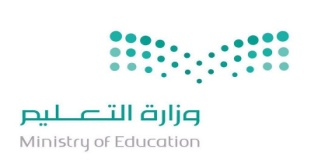 المادةرياضياتالمملكة العربية السعوديةوزارة التعليمإدارة التعليم بمحافظةمدرسةبسم الله الرحمن الرحيمالدورالاولالمملكة العربية السعوديةوزارة التعليمإدارة التعليم بمحافظةمدرسةبسم الله الرحمن الرحيمالصفثاني متوسطالمملكة العربية السعوديةوزارة التعليمإدارة التعليم بمحافظةمدرسةبسم الله الرحمن الرحيمالزمنساعتانالمملكة العربية السعوديةوزارة التعليمإدارة التعليم بمحافظةمدرسةبسم الله الرحمن الرحيمالعام الدراسي144هـاسم الطالبةرقم الجلوسرقم الجلوسرقم السؤالالسؤال الأولالسؤال الثانيالسؤال الثالثالسؤال الثالثالمجموعالدرجة1يسمى الشكل المجاور: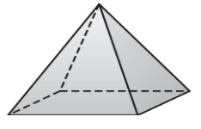 يسمى الشكل المجاور:يسمى الشكل المجاور:يسمى الشكل المجاور:يسمى الشكل المجاور:يسمى الشكل المجاور:يسمى الشكل المجاور:أمنشور رباعيبمنشور ثلاثيجهرم رباعيدهرم ثلاثي2ما أقل عدد من المشابك نحتاج إلية لتثبيت 8 قطع من الملابس على حبل الغسيل، إذا علمنا أن كل قطعة تحتاج مشبكين وبإمكاننا تثبيت قطعتين متجاورتين بمشبك واحد؟ما أقل عدد من المشابك نحتاج إلية لتثبيت 8 قطع من الملابس على حبل الغسيل، إذا علمنا أن كل قطعة تحتاج مشبكين وبإمكاننا تثبيت قطعتين متجاورتين بمشبك واحد؟ما أقل عدد من المشابك نحتاج إلية لتثبيت 8 قطع من الملابس على حبل الغسيل، إذا علمنا أن كل قطعة تحتاج مشبكين وبإمكاننا تثبيت قطعتين متجاورتين بمشبك واحد؟ما أقل عدد من المشابك نحتاج إلية لتثبيت 8 قطع من الملابس على حبل الغسيل، إذا علمنا أن كل قطعة تحتاج مشبكين وبإمكاننا تثبيت قطعتين متجاورتين بمشبك واحد؟ما أقل عدد من المشابك نحتاج إلية لتثبيت 8 قطع من الملابس على حبل الغسيل، إذا علمنا أن كل قطعة تحتاج مشبكين وبإمكاننا تثبيت قطعتين متجاورتين بمشبك واحد؟ما أقل عدد من المشابك نحتاج إلية لتثبيت 8 قطع من الملابس على حبل الغسيل، إذا علمنا أن كل قطعة تحتاج مشبكين وبإمكاننا تثبيت قطعتين متجاورتين بمشبك واحد؟ما أقل عدد من المشابك نحتاج إلية لتثبيت 8 قطع من الملابس على حبل الغسيل، إذا علمنا أن كل قطعة تحتاج مشبكين وبإمكاننا تثبيت قطعتين متجاورتين بمشبك واحد؟أ6ب8ج9د123تبسيط العبارة  4ز – ز يساوي:تبسيط العبارة  4ز – ز يساوي:تبسيط العبارة  4ز – ز يساوي:تبسيط العبارة  4ز – ز يساوي:تبسيط العبارة  4ز – ز يساوي:تبسيط العبارة  4ز – ز يساوي:تبسيط العبارة  4ز – ز يساوي:أ5زب-4زج12زد3ز4إذا كان د(س)= 2س+4 ، فإن د( 3) تساوي:         إذا كان د(س)= 2س+4 ، فإن د( 3) تساوي:         إذا كان د(س)= 2س+4 ، فإن د( 3) تساوي:         إذا كان د(س)= 2س+4 ، فإن د( 3) تساوي:         إذا كان د(س)= 2س+4 ، فإن د( 3) تساوي:         إذا كان د(س)= 2س+4 ، فإن د( 3) تساوي:         إذا كان د(س)= 2س+4 ، فإن د( 3) تساوي:         أ8ب9ج10د115المعادلة التي تعبر عن الجملة "أكبر من ثلاثة أمثال عدد بمقدار واحد يساوي 7" هي:المعادلة التي تعبر عن الجملة "أكبر من ثلاثة أمثال عدد بمقدار واحد يساوي 7" هي:المعادلة التي تعبر عن الجملة "أكبر من ثلاثة أمثال عدد بمقدار واحد يساوي 7" هي:المعادلة التي تعبر عن الجملة "أكبر من ثلاثة أمثال عدد بمقدار واحد يساوي 7" هي:المعادلة التي تعبر عن الجملة "أكبر من ثلاثة أمثال عدد بمقدار واحد يساوي 7" هي:المعادلة التي تعبر عن الجملة "أكبر من ثلاثة أمثال عدد بمقدار واحد يساوي 7" هي:المعادلة التي تعبر عن الجملة "أكبر من ثلاثة أمثال عدد بمقدار واحد يساوي 7" هي:أ3ن + 1 = 7 ب3ن  = 7ج7ن + 3 = 1د3ن + 1 = ن6استعمل خاصية التوزيع في إعادة كتابة العبارة 2(ب - 3) :استعمل خاصية التوزيع في إعادة كتابة العبارة 2(ب - 3) :استعمل خاصية التوزيع في إعادة كتابة العبارة 2(ب - 3) :استعمل خاصية التوزيع في إعادة كتابة العبارة 2(ب - 3) :استعمل خاصية التوزيع في إعادة كتابة العبارة 2(ب - 3) :استعمل خاصية التوزيع في إعادة كتابة العبارة 2(ب - 3) :استعمل خاصية التوزيع في إعادة كتابة العبارة 2(ب - 3) :أ6بب2ب - بجب+6د2ب - 67ثلاثة نجارين يصنع كل واحد منهم ثلاثة كراسي في ثلاثة أيام، فإن عدد الكراسي التي يصنعها 7 نجارين في 30 يوماً إذا عملوا بالمعدل نفسه يساوي:ثلاثة نجارين يصنع كل واحد منهم ثلاثة كراسي في ثلاثة أيام، فإن عدد الكراسي التي يصنعها 7 نجارين في 30 يوماً إذا عملوا بالمعدل نفسه يساوي:ثلاثة نجارين يصنع كل واحد منهم ثلاثة كراسي في ثلاثة أيام، فإن عدد الكراسي التي يصنعها 7 نجارين في 30 يوماً إذا عملوا بالمعدل نفسه يساوي:ثلاثة نجارين يصنع كل واحد منهم ثلاثة كراسي في ثلاثة أيام، فإن عدد الكراسي التي يصنعها 7 نجارين في 30 يوماً إذا عملوا بالمعدل نفسه يساوي:ثلاثة نجارين يصنع كل واحد منهم ثلاثة كراسي في ثلاثة أيام، فإن عدد الكراسي التي يصنعها 7 نجارين في 30 يوماً إذا عملوا بالمعدل نفسه يساوي:ثلاثة نجارين يصنع كل واحد منهم ثلاثة كراسي في ثلاثة أيام، فإن عدد الكراسي التي يصنعها 7 نجارين في 30 يوماً إذا عملوا بالمعدل نفسه يساوي:ثلاثة نجارين يصنع كل واحد منهم ثلاثة كراسي في ثلاثة أيام، فإن عدد الكراسي التي يصنعها 7 نجارين في 30 يوماً إذا عملوا بالمعدل نفسه يساوي:أ110 كرسيب210 كرسيج190 كرسيد200 كرسي8أساس المتتابعة الحسابية  2، 6، 10، 14، 18،.......   هو أساس المتتابعة الحسابية  2، 6، 10، 14، 18،.......   هو أساس المتتابعة الحسابية  2، 6، 10، 14، 18،.......   هو أساس المتتابعة الحسابية  2، 6، 10، 14، 18،.......   هو أساس المتتابعة الحسابية  2، 6، 10، 14، 18،.......   هو أساس المتتابعة الحسابية  2، 6، 10، 14، 18،.......   هو أساس المتتابعة الحسابية  2، 6، 10، 14، 18،.......   هو أ4ب7ج8د239المعاملات في العبارة التالية 5ن  2ن 3 + ن هي:المعاملات في العبارة التالية 5ن  2ن 3 + ن هي:المعاملات في العبارة التالية 5ن  2ن 3 + ن هي:المعاملات في العبارة التالية 5ن  2ن 3 + ن هي:المعاملات في العبارة التالية 5ن  2ن 3 + ن هي:المعاملات في العبارة التالية 5ن  2ن 3 + ن هي:المعاملات في العبارة التالية 5ن  2ن 3 + ن هي:أ5 ، -3 ب5، -2ج3د5، -1،210الحد التالي في المتتابعة الحسابية 2، 4، 6، 8، ..... هو:الحد التالي في المتتابعة الحسابية 2، 4، 6، 8، ..... هو:الحد التالي في المتتابعة الحسابية 2، 4، 6، 8، ..... هو:الحد التالي في المتتابعة الحسابية 2، 4، 6، 8، ..... هو:الحد التالي في المتتابعة الحسابية 2، 4، 6، 8، ..... هو:الحد التالي في المتتابعة الحسابية 2، 4، 6، 8، ..... هو:الحد التالي في المتتابعة الحسابية 2، 4، 6، 8، ..... هو:أ2ب11ج9د1011ميل سقف الغرفة المجاورة هو: 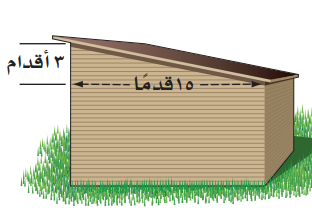 ميل سقف الغرفة المجاورة هو: ميل سقف الغرفة المجاورة هو: ميل سقف الغرفة المجاورة هو: ميل سقف الغرفة المجاورة هو: ميل سقف الغرفة المجاورة هو: ميل سقف الغرفة المجاورة هو: أ5بجد1512المتباينة التي تمثلها الشكل التالي هي: 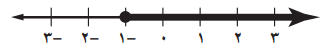 المتباينة التي تمثلها الشكل التالي هي: المتباينة التي تمثلها الشكل التالي هي: المتباينة التي تمثلها الشكل التالي هي: المتباينة التي تمثلها الشكل التالي هي: المتباينة التي تمثلها الشكل التالي هي: المتباينة التي تمثلها الشكل التالي هي: أك   1       بك   1       جك   1       دك   1       13مساحة الشكل المركب المجاور: 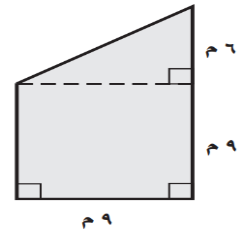 مساحة الشكل المركب المجاور: مساحة الشكل المركب المجاور: مساحة الشكل المركب المجاور: مساحة الشكل المركب المجاور: مساحة الشكل المركب المجاور: مساحة الشكل المركب المجاور: أ29م2ب108م2ج10م2د99م214حل المتباينة:      س  +   3   7حل المتباينة:      س  +   3   7حل المتباينة:      س  +   3   7حل المتباينة:      س  +   3   7حل المتباينة:      س  +   3   7حل المتباينة:      س  +   3   7حل المتباينة:      س  +   3   7أس  10بس  4جس  4دس  1015قاعدة الدالة المجاورة هي:     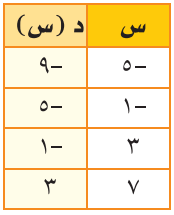 قاعدة الدالة المجاورة هي:     قاعدة الدالة المجاورة هي:     قاعدة الدالة المجاورة هي:     قاعدة الدالة المجاورة هي:     قاعدة الدالة المجاورة هي:     قاعدة الدالة المجاورة هي:     أد(س) = س -4بد(س) = -4سجد(س) = 4 + سدد(س) = 4س16يبيع محل خضار 6 برتقالات بـ12 ريالاً ، فما ثمن 10 برتقالات ؟يبيع محل خضار 6 برتقالات بـ12 ريالاً ، فما ثمن 10 برتقالات ؟يبيع محل خضار 6 برتقالات بـ12 ريالاً ، فما ثمن 10 برتقالات ؟يبيع محل خضار 6 برتقالات بـ12 ريالاً ، فما ثمن 10 برتقالات ؟يبيع محل خضار 6 برتقالات بـ12 ريالاً ، فما ثمن 10 برتقالات ؟يبيع محل خضار 6 برتقالات بـ12 ريالاً ، فما ثمن 10 برتقالات ؟يبيع محل خضار 6 برتقالات بـ12 ريالاً ، فما ثمن 10 برتقالات ؟أ20 ريالاًب24 ريالاًج15 ريالاًد34 ريالاً17عبارة تستعمل لإيجاد الحد النوني للمتتابعة ( 2، 5، 8، 11، ........)عبارة تستعمل لإيجاد الحد النوني للمتتابعة ( 2، 5، 8، 11، ........)عبارة تستعمل لإيجاد الحد النوني للمتتابعة ( 2، 5، 8، 11، ........)عبارة تستعمل لإيجاد الحد النوني للمتتابعة ( 2، 5، 8، 11، ........)عبارة تستعمل لإيجاد الحد النوني للمتتابعة ( 2، 5، 8، 11، ........)عبارة تستعمل لإيجاد الحد النوني للمتتابعة ( 2، 5، 8، 11، ........)عبارة تستعمل لإيجاد الحد النوني للمتتابعة ( 2، 5، 8، 11، ........)أ3ن - 1ب3ن + 1 ج2ن - 1د2ن + 1 18أوجد حجم المنشور في الشكل المجاور 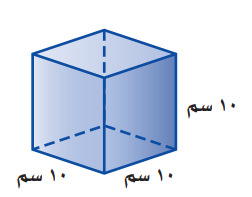 أوجد حجم المنشور في الشكل المجاور أوجد حجم المنشور في الشكل المجاور أوجد حجم المنشور في الشكل المجاور أوجد حجم المنشور في الشكل المجاور أوجد حجم المنشور في الشكل المجاور أوجد حجم المنشور في الشكل المجاور أ72 سم3ب10سم3ج1000سم3د100سم319الحد الثامن في المتتابعة (25، 23، 21، 19،.........)الحد الثامن في المتتابعة (25، 23، 21، 19،.........)الحد الثامن في المتتابعة (25، 23، 21، 19،.........)الحد الثامن في المتتابعة (25، 23، 21، 19،.........)الحد الثامن في المتتابعة (25، 23، 21، 19،.........)الحد الثامن في المتتابعة (25، 23، 21، 19،.........)الحد الثامن في المتتابعة (25، 23، 21، 19،.........)أ11ب28ج29د3020حل المعادلة:      س 5 = 7حل المعادلة:      س 5 = 7حل المعادلة:      س 5 = 7حل المعادلة:      س 5 = 7حل المعادلة:      س 5 = 7حل المعادلة:      س 5 = 7حل المعادلة:      س 5 = 7أ2ب6ج10د181الشكل المركب يتكون من شكلين بسيطين أو أكثر.2المخروط مجسم قاعدتاه دائريتان متطابقتان ومتوازيتان متصلتان معاً بجانب منحني.3المعادلة التي تمثل حلولها بيانياً بخط مستقيم تسمى دالة خطية4الحجم هو قياس الحيز الذي يشغله الجسم في الفضاء ويقاس بالوحدات المكعبة.5المتتابعة التي حدها النوني  ن3  تمثل متتابعة حسابية.العمود (أ)العمود (أ)العمود (ب)1-الحد الثابت في العبارة  8 ص + 4  هو 452-ميل المستقيم المار بالنقطتين (3، 5) ، ( 2، 6) يساوي:  37,73-المساحة الجانبية لسطح الأسطوانة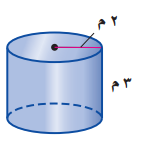 (مقرب الجواب لأقرب جزء من عشرة): 13-المساحة الجانبية لسطح الأسطوانة(مقرب الجواب لأقرب جزء من عشرة): 664-  حل المعادلة 7أ + 10 = 2أ 45-مساحة المنطقة المظللة بالسنتيمتر المربع: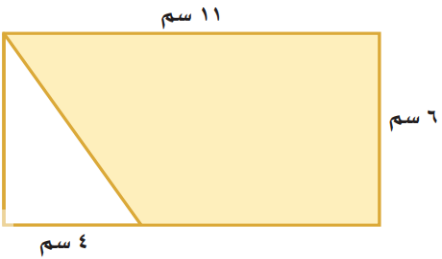 25-مساحة المنطقة المظللة بالسنتيمتر المربع:2(جـ ) حدد اسم المجسم التالي وأذكر عدد أوجهه وأحرفه ورؤوسه؟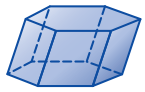 (أ) أكمل جدول الدالة التالي، ثم أوجد المجال والمدى؟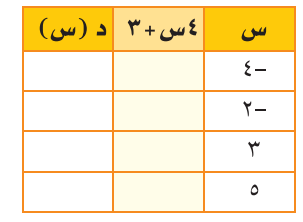 (ب) أوجد حل المتباينة التالية ومثّل الحل بيانياً ، وتحقق من صحة الحل.                             5 س    15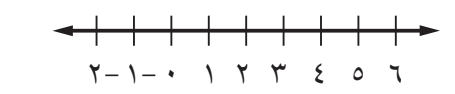 (ج) أوجد المساحة الجانبية والكلية لسطح المكعب التالي؟ 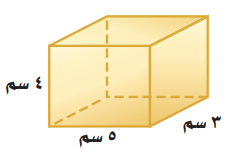 